РЕПУБЛИКА БЪЛГАРИЯ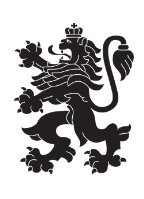 Министерство на земеделието, храните и горитеОбластна дирекция „Земеделие“ – гр.ПазарджикЗ   А   П   О   В   Е   Д№ РД-04-167/ 25.09.2019г.СТОЯН ТРАЯНОВ – директор на областна дирекция „Земеделие” гр. Пазарджик, след като разгледах, обсъдих и оцених доказателствения материал по административната преписка за землището на с.Семчиново, община Септември, област Пазарджик, за стопанската 2019 – 2020 г. (1.10.2019 г. – 1.10.2020 г.), а именно: заповед № РД 04-85/05.08.2019 г., по чл. 37в, ал. 1 ЗСПЗЗ, за създаване на комисия, доклада на комисията и приложените към него: сключеното споразумение, проекта на картата за разпределение на масивите за ползване в землището, проекта на регистър към картата, които са неразделна част от споразумението, както и всички останали документи по преписката,  за да се произнеса установих от фактическа и правна страна следното:І. ФАКТИЧЕСКА СТРАНА1) Заповедта на директора на областна дирекция „Земеделие” гр. Пазарджик № РД 04-85/05.08.2019 г., с която е създадена комисията за землището на с.Семчиново, община Септември, област Пазарджик, е издадена до 05.08.2019 г., съгласно разпоредбата на чл. 37в, ал. 1 ЗСПЗЗ.2) Изготвен е доклад на комисията. Докладът съдържа всички необходими реквизити и данни, съгласно чл. 37в, ал. 4 ЗСПЗЗ и чл. 72в, ал. 1 – 4 ППЗСПЗЗ.Към доклада на комисията по чл. 37в, ал. 1 ЗСПЗЗ са приложени сключеното споразумение, проектът на картата на масивите за ползване в землището и проектът на регистър към нея.Сключено е споразумение, което е подписано от всички участници на 26.08.2019 г., с което са разпределили масивите за ползване в землището за стопанската 2019 – 2020 г. (1.10.2019 г. – 1.10.2020 г.).Споразумението обхваща не по-малко от две трети от общата площ на масивите за ползване в землището. Спазени са изискванията на чл. 37в, ал. 2 определящи срок за сключване на споразумението и минимална обща площ на масивите за ползване.Неразделна част от споразумението са проектът на картата за разпределение на масивите за ползване в землището и регистърът към нея, който съдържа всички необходими и -съществени данни, съгласно чл. 74, ал. 1 – 4 ППЗСПЗЗ.ІІ. ПРАВНА СТРАНАПроцедурата по сключване на споразумение между ползвателите/собствениците на земеделски земи (имоти), съответно за служебно разпределение на имотите в масивите за ползване в съответното землище, има законната цел за насърчаване на уедрено ползване на земеделските земи и създаване на масиви, ясно изразена в чл. чл. 37б и 37в ЗСПЗЗ, съответно чл.чл. 69 – 76 ППЗСПЗЗ.По своята правна същност процедурата за създаване на масиви за ползване в землището за съответната стопанска година е един смесен, динамичен и последователно осъществяващ се фактически състав. Споразумението между участниците е гражданскоправният юридически факт, а докладът на комисията, служебното разпределение на масивите за ползване и заповедта на директора на областната дирекция „Земеделие”, са административноправните юридически факти.Всички елементи на смесения фактически състав са осъществени, като са спазени изискванията на закона, конкретно посочени във фактическата част на заповедта.С оглед изложените фактически и правни доводи, на основание чл. 37в, ал. 4, ал. 5, ал. 6 и ал. 7 от ЗСПЗЗ, във връзка с чл. 75а, ал. 1, т. 1-3, ал. 2 от ППЗСПЗЗ,Р А З П О Р Е Д И Х:Въз основа на ДОКЛАДА на комисията:ОДОБРЯВАМ сключеното споразумение по чл. 37в, ал. 2 ЗСПЗЗ, включително и за имотите по чл. 37в, ал. 3, т. 2 ЗСПЗЗ, с което са разпределени масивите за ползване в землището на село Семчиново , община Септември, област Пазарджик, за стопанската  2019 -2020 година, считано от 01.10.2019 г. до 01.10.2020 г.ОДОБРЯВАМ картата на разпределените масиви за ползване в посоченото землище, както и регистърът към нея, които са ОКОНЧАТЕЛНИ за стопанската година, считано от 01.10.2019 г. до 01.10.2020 г. Заповедта, заедно с окончателните карта на масивите за ползване и регистър, да се обяви в сградата на кметство село Семчиново и в сградата на общинската служба по земеделие гр. Септември както и да се публикува на интернет страницата на община Септември   и областна дирекция „Земеделие” гр. Пазарджик, в срок от 7 дни от нейното издаване.Ползвател на земеделски земи, на който със заповедта са определени за ползване за стопанската 2019 – 2020 г., земите по чл. 37в, ал. 3, т. 2 от ЗСПЗЗ, е ДЛЪЖЕН да внесе по банкова сметка, с IBAN BG34UBBS80023300251210 и BIC UBBSBGSF, на областна дирекция „Земеделие” гр. Пазарджик, паричната сума в размер на определеното средно годишно рентно плащане за землището, в срок ДО ТРИ МЕСЕЦА от публикуването на настоящата заповед. Сумите са депозитни и се изплащат от областна дирекция „Земеделие” гр. Пазарджик на провоимащите лица, в срок от 10 (десет) години.За ползвателите, които не са заплатили в горния срок паричните суми за ползваните земи по чл. 37в, ал. 3, т 2 ЗСПЗЗ, съгласно настоящата заповед, директорът на областна дирекция „Земеделие” издава заповед за заплащане на трикратния размер на средното годишно рентно плащане за землището. В седемдневен срок от получаването на заповедта ползвателите превеждат паричните суми по сметка на областна дирекция „Земеделие” гр. Пазарджик.Заповедта може да се обжалва в 14 дневен срок, считано от обявяването/публикуването й, чрез областна дирекция „Земеделие” гр. Пазарджик, по реда предвиден в АПК – по административен пред министъра на земеделието и храните и/или съдебен ред пред Районен съд гр. Пазарджик.Обжалването на заповедта не спира нейното изпълнение.
Стоян Атанасов Траянов (Директор)
16.09.2019г. 11:58ч.
ОДЗ-Пазарджик


Електронният подпис се намира в отделен файл с название signature.txt.p7s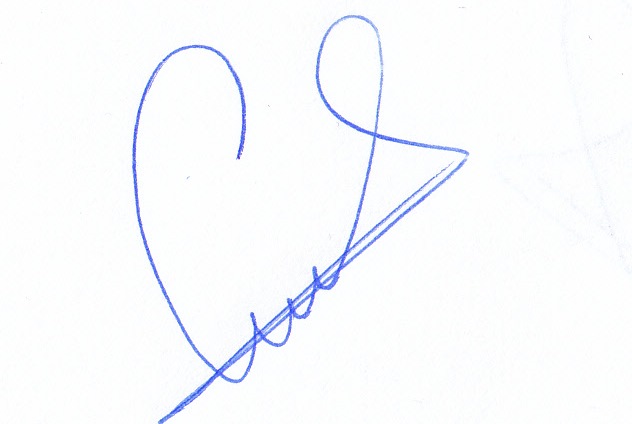 .ПРИЛОЖЕНИЕСпоразумение на масиви за ползване на земеделски земи по чл. 37в, ал. 2 от ЗСПЗЗза стопанската 2019/2020 годиназа землището на с. Семчиново, ЕКАТТЕ 66202, община Септември, област Пазарджик.ПолзвателМасив №Имот с регистрирано правно основаниеИмот с регистрирано правно основаниеИмот по чл. 37в, ал. 3, т. 2 от ЗСПЗЗИмот по чл. 37в, ал. 3, т. 2 от ЗСПЗЗИмот по чл. 37в, ал. 3, т. 2 от ЗСПЗЗСобственикПолзвателМасив №№Площ дка№Площ дкаДължимо рентно плащане в лв.СобственикГЕОРГИ СТОЯНОВ ПОПОВ21.203.142138.23БОРИС МЛАДЕНОВ РАДИНГЕОРГИ СТОЯНОВ ПОПОВ131.402.987СТОЯН НИКОЛОВ ГАНЧЕВГЕОРГИ СТОЯНОВ ПОПОВ141.222.02789.21ГЕОРГИ СПАСОВ РАДИНГЕОРГИ СТОЯНОВ ПОПОВ151.241.52066.88СТОЯНКА ХРИСТОСКОВА КЛИСУРСКА и др.ОБЩО за ползвателя (дка)2.9876.689294.31ЛАЗАРИНА СПАСОВА ПОПОВА111.30.96442.43ИВАН БЛАГОВ ИВАНОВЛАЗАРИНА СПАСОВА ПОПОВА111.70.76033.43НИКОЛА АНГЕЛОВ ДАСКАЛОВЛАЗАРИНА СПАСОВА ПОПОВА111.50.59326.11СТОЯН ЛАЗАРОВ ПЕТКОВЛАЗАРИНА СПАСОВА ПОПОВА111.80.459СТОЯН НИКОЛОВ ГАНЧЕВЛАЗАРИНА СПАСОВА ПОПОВА111.60.23810.49КРЪСТАНА МИХАИЛ ГАНЧЕВИЛАЗАРИНА СПАСОВА ПОПОВА32.1043.701162.83"ЛУМИ" ЕООДЛАЗАРИНА СПАСОВА ПОПОВА42.930.91540.27КРЪСТЬО ИЛИЕВ ГАНЧЕВЛАЗАРИНА СПАСОВА ПОПОВА42.1200.61827.21КОСТАДИН ИЛИЕВ ГАНЧЕВЛАЗАРИНА СПАСОВА ПОПОВА541.292.26599.68ЕЛЕНКО ТЕОФИЛОВ ЕЛЕНКОВЛАЗАРИНА СПАСОВА ПОПОВА66.85.957262.09БОРИС МЛАДЕНОВ РАДИНЛАЗАРИНА СПАСОВА ПОПОВА66.694.605202.60КООПЕРАЦИЯ "БЕЛКООП"ЛАЗАРИНА СПАСОВА ПОПОВА66.704.516198.71ВИОЛЕТКА РАДЕВА ШОПОВАЛАЗАРИНА СПАСОВА ПОПОВА66.551.94085.36АНГЕЛ ПЕТРОВ КЛИСУРСКИЛАЗАРИНА СПАСОВА ПОПОВА66.141.62071.27КООПЕРАЦИЯ "БЕЛКООП"ЛАЗАРИНА СПАСОВА ПОПОВА718.110.86137.91ДАНАИЛ КОСТАДИНОВ ГАНЧЕВЛАЗАРИНА СПАСОВА ПОПОВА718.120.758СТОЯН НИКОЛОВ ГАНЧЕВЛАЗАРИНА СПАСОВА ПОПОВА85.1127.884СТОЯН НИКОЛОВ ГАНЧЕВЛАЗАРИНА СПАСОВА ПОПОВА95.1342.999131.95БОРИС МЛАДЕНОВ РАДИНЛАЗАРИНА СПАСОВА ПОПОВА1010.1040.34415.12НЕДЕЛЧО БОРИСОВ КЬОСЕВЛАЗАРИНА СПАСОВА ПОПОВА1010.1170.144СТОЯН НИКОЛОВ ГАНЧЕВЛАЗАРИНА СПАСОВА ПОПОВА1010.1150.1416.21ИВАН КОСТАДИНОВ ШОТЕВЛАЗАРИНА СПАСОВА ПОПОВА1010.1120.1416.21АСЕН АТАНАСОВ ИВАНОВЛАЗАРИНА СПАСОВА ПОПОВА1010.1130.1416.21КРЪСТЬО ЛАЗАРОВ ЯНАЧКОВЛАЗАРИНА СПАСОВА ПОПОВА1010.1160.1416.20КРЪСТЬО ДИМИТРОВ ШОТЕВЛАЗАРИНА СПАСОВА ПОПОВА1010.1140.1416.19ГЕОРГЕНА ЙОРДАНОВА КАРУШЕВАЛАЗАРИНА СПАСОВА ПОПОВА1245.291.25255.09ЛАЗАР АЛЕКСАНДРОВ ЙОСИФОВЛАЗАРИНА СПАСОВА ПОПОВА1245.281.00744.30АНГЕЛ СТОЯНОВ ЙОСИФОВЛАЗАРИНА СПАСОВА ПОПОВА1245.320.54023.78МАНОЛ ДИМИТРОВ ТАНЕВЛАЗАРИНА СПАСОВА ПОПОВА1245.310.45219.88СЛАВЯН ГЕОРГИЕВ ТАНЕВЛАЗАРИНА СПАСОВА ПОПОВА162.882.991131.62АНГЕЛ АЛЕКСАНДРОВ ЙОСИФОВЛАЗАРИНА СПАСОВА ПОПОВА162.870.99943.95"ЛУМИ" ЕООДЛАЗАРИНА СПАСОВА ПОПОВА172.272.799123.17ДИМИТЪР ИВАНОВ МИЛЕНОВЛАЗАРИНА СПАСОВА ПОПОВА182.352.501110.06СТОИЛ ИЛИЕВ ПОПОВЛАЗАРИНА СПАСОВА ПОПОВА192.721.500СТОЯН НИКОЛОВ ГАНЧЕВЛАЗАРИНА СПАСОВА ПОПОВА192.710.99943.95НИКОЛА ЛАЗАРОВ ГАНЧЕВЛАЗАРИНА СПАСОВА ПОПОВА202.642.00087.99"ЛУМИ" ЕООДЛАЗАРИНА СПАСОВА ПОПОВА212.1071.54467.94КИРИЛ ИВАНОВ ГАНЧЕВЛАЗАРИНА СПАСОВА ПОПОВА222.231.04145.79КИРИЛ ГЕОРГИЕВ БОСАНОВЛАЗАРИНА СПАСОВА ПОПОВА232.81.20052.82ГЕОРГИ СТОЯНОВ ЧОЛЕВЛАЗАРИНА СПАСОВА ПОПОВА2541.461.307СТОЯН НИКОЛОВ ГАНЧЕВЛАЗАРИНА СПАСОВА ПОПОВА2641.350.93941.31АЛЕКСАНДЪР ЙОРДАНОВ КАЗАКОВЛАЗАРИНА СПАСОВА ПОПОВА276.485.991СТОЯН НИКОЛОВ ГАНЧЕВЛАЗАРИНА СПАСОВА ПОПОВА286.674.100180.39АНГЕЛ ПЕТРОВ КЛИСУРСКИЛАЗАРИНА СПАСОВА ПОПОВА296.471.37860.62ПЕТКО ИВАНОВ КЛИСУРСКИ и др.ЛАЗАРИНА СПАСОВА ПОПОВА296.450.84937.36ВАСИЛ КОСТАДИНОВ МИЛЕНОВЛАЗАРИНА СПАСОВА ПОПОВА306.62.00688.27ГЕОРГИ ИЛИЕВ ИЧЕВЛАЗАРИНА СПАСОВА ПОПОВА3245.261.728СТОЯН НИКОЛОВ ГАНЧЕВОБЩО за ползвателя (дка)19.77162.1992736.77